81)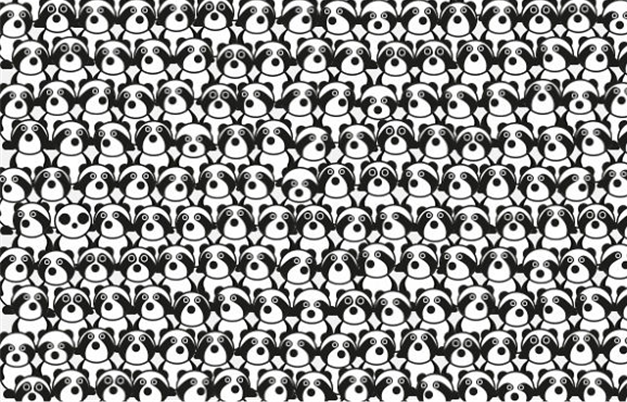 82)(56:2+(97-62)):3)83)            (54*4+6):384)11*11-8+685)            (7*2+3)*3-586)       (80-40*5:10)+987)( 64-54+11)*488)(86*3-246)*4+289)         (4905-1896)+590)          8*(27+5):491)Сколько месяцев в году имеют 28 дней?92)Собака была привязана к десятиметровой веревке, а прошла по прямой двести метров. Как ей это удалось?93)С какой скоростью должна двигаться собака, чтобы не слышать звона сковородки, привязанной к её хвосту?94)57+80+106695)66*3+5496)(80+4):3+397)(99+57):3+298)(68+7-3):399)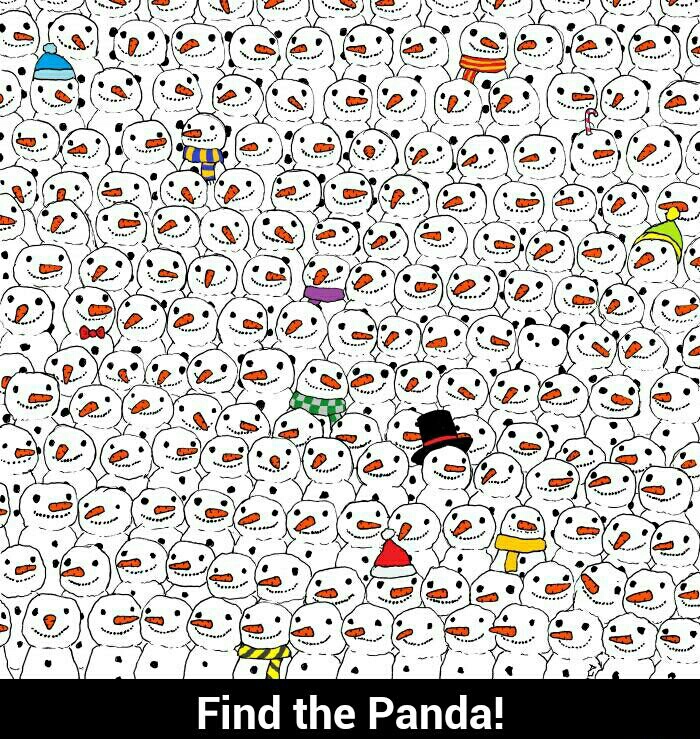 100) (36+15)*2101)(67-34)*13102)1200:2+36:6103)812+252:2104)45*2+12 105)(59+84)*3106)201:3+539107)34*(87-46) 108)(243-168)+5*6 109)(87-54)*13110)1680+13*36 111)(27+24)*2112)212+13*8 113)(38-25)*17114)16*23-16*22115)470+61*35 116)(186-128):2117)67*23-1060118)32*24:48119)320:4+25 120)(37-24)*17121)1282+63*21122)34*(87-46)123)414-14*7124)16*102-16*101125)38*46-1267126)123*9+287127)659*2-712128)1,3*4129)(350:25-9)*15:75130)34*3+37131)32*3-8132)665:7+80133)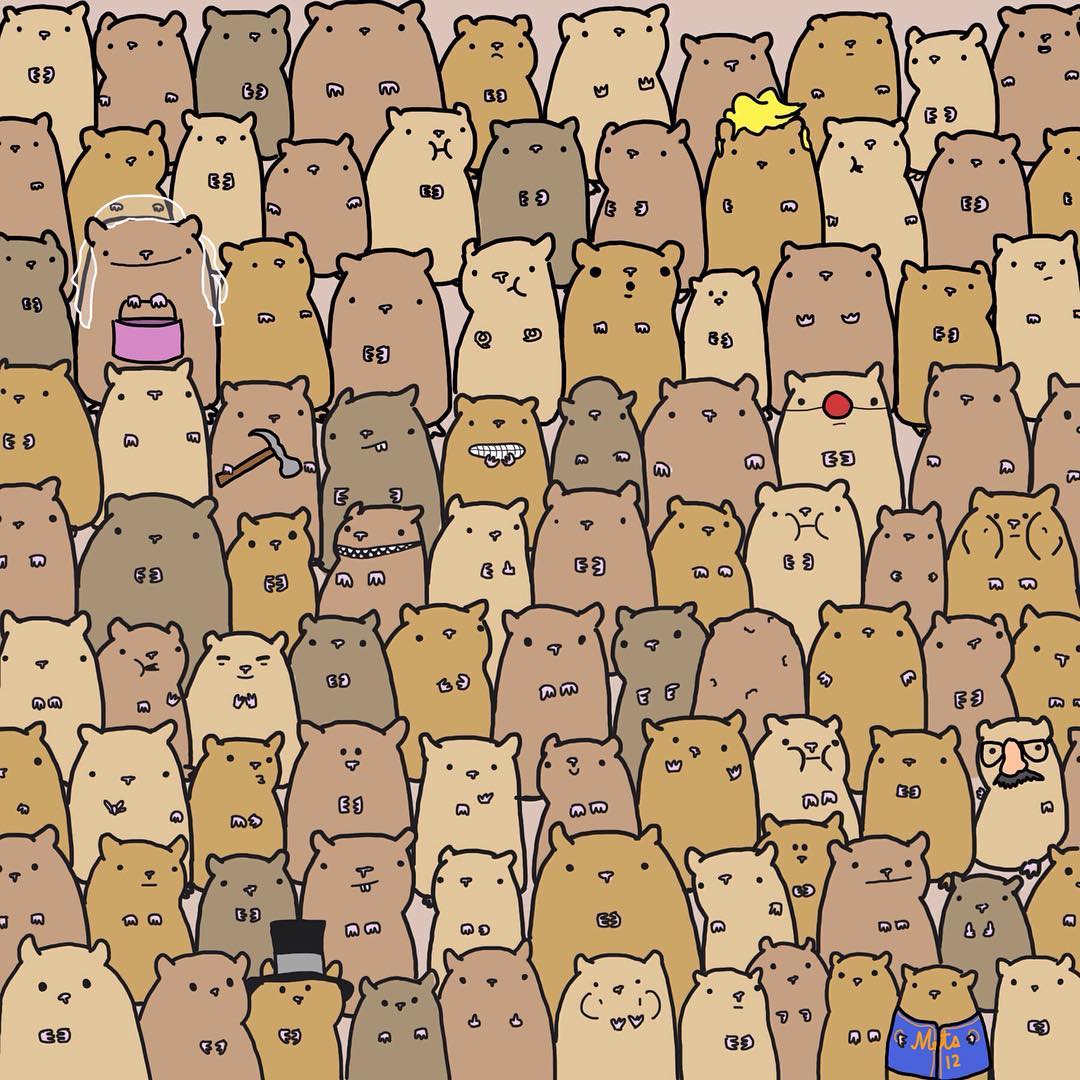 134)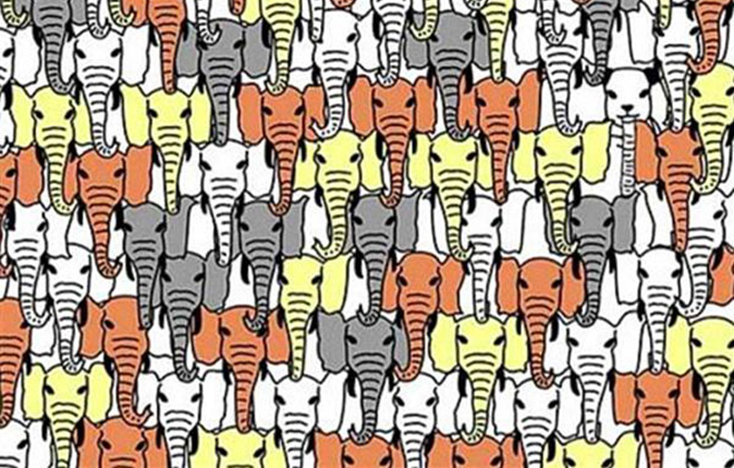 135)(75:15+45)*6-190136)60*6-70*4+210137)250*4:(500:5)*7138)(98:14*12+16)*5139)(91:13*14-8)*6140)(14-5)*4+(16+32):8141)(36*2*8+40):4142)30+20-4*6:8-17+6*6143)81:27+27*5+250144)37+33-7*(32:8+4)+36:6145)(18*3:6)*14146)937-(137+793)147)(654+289)-254148)854+(249-154)149)(747+896)-236150)(348+252)-299151)(227+358)-(127+258)152)500+(400-160+40)153)(870-240*3):5154)(300+160:4):2155)470-(500-25*3)156)2746+3456157)1097-769158)240:6*14159)210:7*17160)33*3*10